PACA TCS-Mill LaneCAKE SALE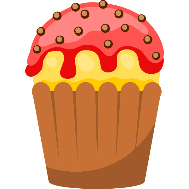 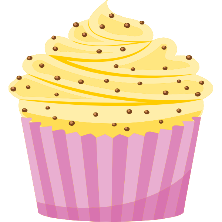 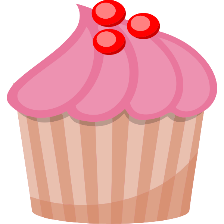 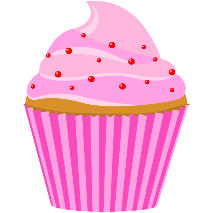 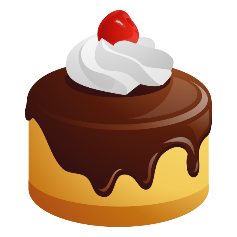 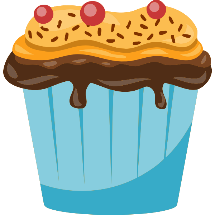 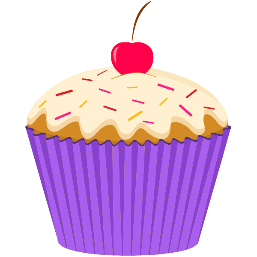 Friday 11th March3pm  Outside the School Hall50p a cake/CookieAll Proceeds go to buying equipment for the school or school activitiesCake Donations to the sale would be gratefully received. Please bring to school reception at Friday Morning drop off.Contact: paca.milllane@gmail.com